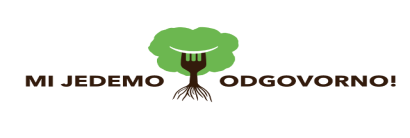 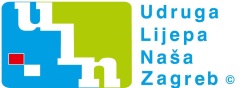 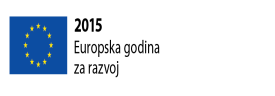 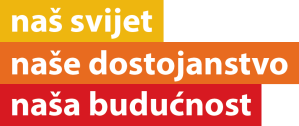 ANALIZA ANKETE ZA PROJEKTNa temelju analize hrane koju smo proveli u našoj školi možemo donijeti određene zaključke:Većina roditelja hranu većinom kupuje u trgovinama, a ponekad na tržnicama. Rijetko se kupuje hrana izravno od proizvođača.Pri kupnji vodi se računa o cijeni i vizualnom izgledu kao i o postotku palmina ulja. Manje se bazira na sezonsku i organsku hranu.Hrana se u prosjeku kod kuće priprema svaki drugi dan. Gotovo svakodnevno jedu se meso i mesne prerađevine, a svaki drugi dan voće i povrće.Djeca su istaknula da svaki dan jedu doručak kod kuće, a rijetki na putu do škole.Rjeđe jedu u restoranima brze prehrane te smrznutu hranu kod kuće.samom porijeklu namirnica rijetki vode računa.Hrana se baca u prosjeku svaki drugi dan. Razlozi za to da prođe rok trajanja, pokvari se ili nije više privlačna.Na održanom sastanku eko odbora 22.studenog odredili smo područje koje želimo mijenjati, a to je kultura konzumacije hrane.Početna točka: Uočeni problemi na temelju analize hrane su:Pretilost djece (20%) – bitno odskače od prosjekaNepravilna prehrana –  prekomjerna konzumacija visokoprerađene hrane i nedovoljna osviještenostNedovoljna konzumacija lokalne, sezonske i organske hraneCilj:Mijenjanje prehrambenih navika i svijesti kod učenika, roditelja i lokalne zajednice.Uvođenje zdravog doručka i sezonske, lokalne i organske hrane. Promjena prehrane u školskoj kuhinji.Akcijski planEko-odbor